МИНИСТЕРСТВО ОБРАЗОВАНИЯ И науки Самарской области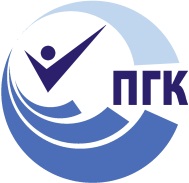 государственное Бюджетное профессиональное 
образовательное учреждение самарской области«ПОВОЛЖСКИЙ ГОСУДАРСТВЕННЫЙ КОЛЛЕДЖ»МЕТОДИЧЕСКИЕ РЕКОМЕНДАЦИИПО ПРОХОЖДЕНИЮ УЧЕБНОЙ ПРАКТИКИПМ.02 ОРГАНИЗАЦИЯ СЕТЕВОГО АДМИНИСТРИРОВАНИЯ09.02.06 Сетевое и системное администрированиеДЛЯ СТУДЕНТОВ ОЧНОЙ ФОРМЫ ОБУЧЕНИЯСамара, 2023 г.Методические рекомендации по организации и прохождению учебной практики являются частью учебно-методического комплекса (УМК) ПМ.02 ОРГАНИЗАЦИЯ СЕТЕВОГО АДМИНИСТРИРОВАНИЯ. Методические рекомендации определяют цели и задачи, конкретное содержание, особенности организации и порядок прохождения учебной практики студентами, а также содержат требования по подготовке отчета о практике.Методические рекомендации адресованы студентам очной формы обучения. В электронном виде методические рекомендации размещены на файловом сервере колледжа, а также на сайте колледжа по адресу:www.pgk63.ru.СОДЕРЖАНИЕВВЕДЕНИЕ	41 ЦЕЛИ И ЗАДАЧИ ПРАКТИКИ	72 СОДЕРЖАНИЕ ПРАКТИКИ	93 ОРГАНИЗАЦИЯ И РУКОВОДСТВО ПРАКТИКОЙ	113.1 Основные права и обязанности обучающихся в период прохождения практики	114 ТРЕБОВАНИЯ К ОФОРМЛЕНИЮ ОТЧЕТА	12ПРИЛОЖЕНИЕ А Форма титульного листа отчета	14ПРИЛОЖЕНИЕ Б Шаблон внутренней описи	15ПРИЛОЖЕНИЕ В Форма дневника учебной практики	16ПРИЛОЖЕНИЕ Г Форма аттестационного листа-характеристики обучающегося по итогам учебной практики	18ВВЕДЕНИЕУважаемый студент!Учебная практика является составной частью профессионального модуля ПМ.02 ОРГАНИЗАЦИЯ СЕТЕВОГО АДМИНИСТРИРОВАНИЯ по специальности 09.02.06 Сетевое и системное администрирование. Требования к содержанию практики регламентированы:Федеральным государственным образовательным стандартом среднего профессионального образования по специальности 09.02.06 Сетевое и системное администрирование;учебными планами специальности 09.02.06 Сетевое и системное администрирование;рабочей программой ПМ.02 ОРГАНИЗАЦИЯ СЕТЕВОГО АДМИНИСТРИРОВАНИЯ;требованиями к конкурсным заданиям чемпионатов WS по компетенции «Сетевое и системное администрирование», утвержденными правлением Союза и одобренными Экспертным советом при Союзе «Агентство развития профессиональных сообществ и рабочих кадров «Молодые профессионалы (Ворлдскиллс Россия)»;настоящими методическими указаниями.Содержание заданий УП ориентировано на подготовку студентов к демонстрационному экзамену в части закрепления и отработки умений:У1 WS Выбирать операционную систему – проприетарную или открытую;У2 WS Проектировать и реализовывать процедуры ликвидации инцидентов;У3 WS Интерпретировать пользовательские запросы и требования с точки зрения индустриальных сертификационных требований;У4 WS Конфигурировать необходимые роли\возможности в соответствии с инструкциями разработчиков или в соответствии с наилучшими практиками;Содержание учебной практики направлено на отработку требований ФГОС СПО по специальности 09.02.06 Сетевое и системное администрирование в части закрепления умений и приобретение Вами первоначального практического опыта для последующего освоения в рамках производственной практики общих (ОК) и профессиональных компетенций (ПК) по виду профессиональной деятельности ОРГАНИЗАЦИЯ СЕТЕВОГО АДМИНИСТРИРОВАНИЯ.Учебная практика организуется и проводится в лаборатории в колледже.В процессе прохождения практики Вам необходимо выполнить практические задания, подготовить отчет по учебной практике.Итоговая оценка по учебной практике выставляется на основе результатов выполнения практических заданий по ходу практики под руководством преподавателя, а также на основании подготовленного отчета по учебной практике.Настоящие методические рекомендации предназначены для того, чтобы помочь Вам подготовить отчет по учебной практике.Прохождение учебной практики является обязательным условием обучения. Обращаем Ваше внимание:прохождение учебной практики является обязательным условием обучения; обучающиеся, успешно прошедшие учебную практику, получают «дифференцированный зачёт» и допускаются к производственной практике.Настоящие методические рекомендации определяют цели и задачи, а также конкретное содержание заданий практики, особенности организации и порядок прохождения учебной практики, а также содержат требования к подготовке отчета по учебной практике и образцы оформления его различных разделов. Желаем Вам успехов!1 ЦЕЛИ И ЗАДАЧИ ПРАКТИКИУчебная практика является составной частью образовательного процесса по специальности 09.02.06 Сетевое и системное администрирование и имеет большое значение для достижения образовательных результатов по виду профессиональной деятельности Разработка и администрирование баз данных. Цели практики:Приобретение первоначального практического опыта:ПО1-В установке, настройке и сопровождении, контроле использования сервера и рабочих станций для безопасной передачи информации.Приобретение необходимых умений:У 1 администрировать локальные вычислительные сети;У 2 принимать меры по устранению возможных сбоев;У 3 обеспечивать защиту при подключении к информационно-телекоммуникационной сети "Интернет";У1 WS Выбирать операционную систему – проприетарную или откры-тую;У2 WS Проектировать и реализовывать процедуры ликвидации инциден-тов;У3 WS Интерпретировать пользовательские запросы и требования с точ-ки зрения индустриальных сертификационных требований;У4 WS Конфигурировать необходимые роли\возможности в соответ-ствии с инструкциями разработчиков или в соответствии с наилуч-шими практиками;Подготовка к освоению профессиональных компетенций (ПК):Таблица 1Подготовка к освоению общих компетенций (ОК):Таблица 22 СОДЕРЖАНИЕ ПРАКТИКИСодержание заданий практики позволит Вам сформировать первоначальный опыт практической деятельности и отработать необходимые умения, а также подготовит к освоению ПК, будет способствовать формированию общих компетенций (ОК) в процессе производственной практики по виду профессиональной деятельности ОРГАНИЗАЦИЯ СЕТЕВОГО АДМИНИСТРИРОВАНИЯ.Задания учебной практикипо ПМ.02 ОРГАНИЗАЦИЯ СЕТЕВОГО АДМИНИСТРИРОВАНИЯТаблица 33 ОРГАНИЗАЦИЯ И РУКОВОДСТВО ПРАКТИКОЙРуководителем практики является преподаватель.3.1 Основные права и обязанности обучающихся в период прохождения практикиВы имеете право по всем вопросам, возникшим в процессе учебной практики, обращаться к руководителю практики и/или заведующему отделением.В процессе прохождения учебной практики Вы должны:ежедневно посещать занятия по учебной практике;выполнять практические задания;соблюдать дисциплину, правила техники безопасности, пожарной безопасности, учебной санитарии, выполнять требования внутреннего распорядка колледжа;ежедневно вносить записи в свои дневники практики в соответствии с выполненной работой за учебный день;выполнить итоговую работу.По завершению практики Вы должны:представить отчет по практике руководителю практики, оформленный в соответствии с требованиями, указанными в методических рекомендациях по практике;предоставить зачетную книжку для выставления оценки за учебную практику.4 ТРЕБОВАНИЯ К ОФОРМЛЕНИЮ ОТЧЕТАОтчет по учебной практике оформляется в строгом соответствии с требованиями, изложенными в настоящих методических рекомендациях. Все необходимые материалы по практике комплектуются студентом в папку-скоросшиватель в следующем порядке:Таблица 5Требования к оформлению текста отчетаОтчет пишется:от первого лица;оформляется на компьютере шрифтом Times New Roman;поля документа: нижнее – 2,5 см; верхнее – 2 см; левое – 3 см; правое – 1,5 см;отступ первой строки – 1,25 см;размер шрифта - 14; межстрочный интервал - 1,5;расположение номера страниц - снизу по центру арабскими цифрами, размер шрифта – 12 пт, нумерация автоматическая, сквозная;нумерация страниц на первом листе (титульном) не ставится; верхний колонтитул содержит ФИО, № группы, курс, дату составления отчета.Каждый отчет выполняется индивидуально.Текст отчета должен занимать не менее 6 страниц.Содержание отчета формируется в скоросшивателе.Уважаемый студент, обращаем Ваше внимание, что методические рекомендации в электронном виде размещены на сайте колледжа по адресу:www.pgk63.ru. Использование электронного варианта методических рекомендаций сэкономит Вам время и облегчит техническую сторону подготовки отчета по практике, т.к. содержит образцы и шаблоны его различных разделов.Уважаемый студент, обращаем Ваше внимание, что при оформлении дневника по учебной практике Вы должны опираться на содержание заданий по выбранной профессии.ПРИЛОЖЕНИЕ А 

Форма титульного листа отчетаМинистерство образования и науки Самарской областиГБПОУ «ПОВОЛЖСКИЙ ГОСУДАРСТВЕННЫЙ КОЛЛЕДЖ»ОТЧЕТПО УЧЕБНОЙ ПРАКТИКЕПМ.02 ОРГАНИЗАЦИЯ СЕТЕВОГО АДМИНИСТРИРОВАНИЯ09.02.06 Сетевое и системное администрированиеСамара, 2017 г.ПРИЛОЖЕНИЕ Б 
Шаблон внутренней описиВНУТРЕННЯЯ ОПИСЬдокументов, находящихся в отчетестудента (ки)						     	   	гр. ________00.00.2017Примечание для обучающихся: внутренняя опись документов располагается после титульного листа и содержит информацию о перечне материалов отчета, включая приложения..ПРИЛОЖЕНИЕ В 

Форма дневника учебной практикиМинистерство образования и науки Самарской областиГБПОУ «ПОВОЛЖСКИЙ ГОСУДАРСТВЕННЫЙ КОЛЛЕДЖ»ДНЕВНИКУЧЕБНОЙ ПРАКТИКИПМ.02 ОРГАНИЗАЦИЯ СЕТЕВОГО АДМИНИСТРИРОВАНИЯ09.02.06 Сетевое и системное администрированиеСтудента (ки) 						     	    гр._____________Фамилия, И.О., номер группыРуководитель практики ____________________________________________Фамилия И.О.Самара, 2017Внутренние страницы дневника учебной практики(количество страниц зависит от продолжительности практики)ПРИЛОЖЕНИЕ Г 
Форма аттестационного листа-характеристики обучающегося 
по итогам учебной практикиАТТЕСТАЦИОННЫЙ ЛИСТ-ХАРАКТЕРИСТИКА ОБУЧАЮЩЕГОСЯГБПОУ «ПОВОЛЖСКИЙ ГОСУДАРСТВЕННЫЙ КОЛЛЕДЖ»Обучающийся						     	 ,гр. __________, 4 курсаФИО обучающегося					№ курса/группыпроходил(а) практику с __ ____ 20___ г. по __ ____ 20___ г. по ПМ.02 ОРГАНИЗАЦИЯ СЕТЕВОГО АДМИНИСТРИРОВАНИЯ________________________.название ПМУчебная практика проводилась в ГБПОУ «Поволжский государственный колледж» в Лаборатории Программного обеспечения и сопровождения компьютерных систем___________________________________________________________  название лаборатории, мастерской, учебного кабинета КолледжаЗа период прохождения практики обучающийся посетил ________ дней, по уважительной причине отсутствовал _______ дней, пропуски без уважительной причине составили ______ дней.Обучающийся соблюдал/не соблюдал дисциплину, правила техники безопасности, правила внутреннего трудового распорядка (нужное подчеркнуть).Отмечены нарушения дисциплины и/или правил техники безопасности: За время практики обучающийся выполнил следующие задания (виды работ):Сводная ведомость работ, выполненных в ходе учебной практики Положительные стороны прохождения практики:Замечания по прохождению практики и составлению отчета:Руководитель практики		  ___________		_______________________ подпись			 И.О. Фамилия______ ________________20___ г. ГБПОУ «Поволжский 
государственный колледж»Код ПКНазвание ПКПК 2.1.Администрировать локальные вычислительные сети и принимать меры по устранению возможных сбоев.ПК 2.2.Администрировать сетевые ресурсы в информационных системах.ПК 2.3.Обеспечивать сбор данных для анализа использования и функционирования программно-технических средств компьютерных сетей. ПК 2.4.Взаимодействовать со специалистами смежного профиля при разработке методов, средств и технологий применения объектов профессиональной деятельности.Код ОКНазвание ОКOK 1.Выбирать способы решения задач профессиональной деятельности, применительно к различным контекстам.ОК 2.Осуществлять поиск, анализ и интерпретацию информации, необходимой для выполнения задач профессиональной деятельности.ОК 3.Планировать и реализовывать собственное профессиональное и личностное развитие.ОК 4.Работать в коллективе и команде, эффективно взаимодействовать с коллегами, руководством, клиентами.ОК 5.Осуществлять устную и письменную коммуникацию на государственном языке с учетом особенностей социального и культурного контекста.ОК 6.Проявлять гражданско-патриотическую позицию, демонстрировать осознанное поведение на основе традиционных общечеловеческих ценностей.ОК 7.Содействовать сохранению окружающей среды, ресурсосбережению, эффективно действовать в чрезвычайных ситуациях.ОК 8.Использовать средства физической культуры для сохранения и укрепления здоровья в процессе профессиональной деятельности и поддержания необходимого уровня физической подготовленности.ОК 9.Использовать информационные технологии в профессиональной деятельности.ОК 10.Пользоваться профессиональной документацией на государственном и иностранном языке.ОК 11.Планировать предпринимательскую деятельность в профессиональной сфере.№ п/пСодержание заданийКоды,формируемых умений, опытаКомментарии повыполнениюзаданияРазработка логической топологии сети предприятия и проведение ее анализа;ПО 1, У 1, У 2, У3, У1 WS, У2 WS, У3 WS, У4 WSЗадания по учебной практике выполняются согласно инструкциям, ресурсам и вводным данным, выданным на занятиях.Планирование и описание процесса взаимодействия серверов компьютерной сети и рабочих станцийПО 1, У 1, У 2, У3, У1 WS, У2 WS, У3 WS, У4 WSЗадания по учебной практике выполняются согласно инструкциям, ресурсам и вводным данным, выданным на занятиях.Проведение анализа обеспечения рабочих станцийПО 1, У 1, У 2, У3, У1 WS, У2 WS, У3 WS, У4 WSЗадания по учебной практике выполняются согласно инструкциям, ресурсам и вводным данным, выданным на занятиях.Выбор программного обеспечения рабочих станций для реализации задач курсового проектаПО 1, У 1, У 2, У3, У1 WS, У2 WS, У3 WS, У4 WSЗадания по учебной практике выполняются согласно инструкциям, ресурсам и вводным данным, выданным на занятиях.Проведение анализа обеспечения серверных машин;ПО 1, У 1, У 2, У3, У1 WS, У2 WS, У3 WS, У4 WSЗадания по учебной практике выполняются согласно инструкциям, ресурсам и вводным данным, выданным на занятиях.Выбор программного обеспечения серверных машин для реализации задач курсового проектаПО 1, У 1, У 2, У3, У1 WS, У2 WS, У3 WS, У4 WSЗадания по учебной практике выполняются согласно инструкциям, ресурсам и вводным данным, выданным на занятиях.Установка серверной операционной системыПО 1, У 1, У 2, У3, У1 WS, У2 WS, У3 WS, У4 WSЗадания по учебной практике выполняются согласно инструкциям, ресурсам и вводным данным, выданным на занятиях.Установка клиентской операционной системыПО 1, У 1, У 2, У3, У1 WS, У2 WS, У3 WS, У4 WSЗадания по учебной практике выполняются согласно инструкциям, ресурсам и вводным данным, выданным на занятиях.Установка роли Active DirectoryПО 1, У 1, У 2, У3, У1 WS, У2 WS, У3 WS, У4 WSЗадания по учебной практике выполняются согласно инструкциям, ресурсам и вводным данным, выданным на занятиях.Настройка контроллера домена, создание политик доменаПО 1, У 1, У 2, У3, У1 WS, У2 WS, У3 WS, У4 WSЗадания по учебной практике выполняются согласно инструкциям, ресурсам и вводным данным, выданным на занятиях.Создание подразделений Active Directory, сегментирование доменаПО 1, У 1, У 2, У3, У1 WS, У2 WS, У3 WS, У4 WSЗадания по учебной практике выполняются согласно инструкциям, ресурсам и вводным данным, выданным на занятиях.Создание доменных групп пользователейПО 1, У 1, У 2, У3, У1 WS, У2 WS, У3 WS, У4 WSЗадания по учебной практике выполняются согласно инструкциям, ресурсам и вводным данным, выданным на занятиях.Создание доменных групп пользователейПО 1, У 1, У 2, У3, У1 WS, У2 WS, У3 WS, У4 WSЗадания по учебной практике выполняются согласно инструкциям, ресурсам и вводным данным, выданным на занятиях.Разграничение прав доступаПО 1, У 1, У 2, У3, У1 WS, У2 WS, У3 WS, У4 WSЗадания по учебной практике выполняются согласно инструкциям, ресурсам и вводным данным, выданным на занятиях.Создание групповых политик пользователейПО 1, У 1, У 2, У3, У1 WS, У2 WS, У3 WS, У4 WSЗадания по учебной практике выполняются согласно инструкциям, ресурсам и вводным данным, выданным на занятиях.Создание групповых политик пользователейПО 1, У 1, У 2, У3, У1 WS, У2 WS, У3 WS, У4 WSЗадания по учебной практике выполняются согласно инструкциям, ресурсам и вводным данным, выданным на занятиях.Настройка дополнительных служб и ролей сервераПО 1, У 1, У 2, У3, У1 WS, У2 WS, У3 WS, У4 WSЗадания по учебной практике выполняются согласно инструкциям, ресурсам и вводным данным, выданным на занятиях.Организация сервера разрешения именПО 1, У 1, У 2, У3, У1 WS, У2 WS, У3 WS, У4 WSЗадания по учебной практике выполняются согласно инструкциям, ресурсам и вводным данным, выданным на занятиях.Базовая настройка сетевого оборудованияПО 1, У 1, У 2, У3, У1 WS, У2 WS, У3 WS, У4 WSЗадания по учебной практике выполняются согласно инструкциям, ресурсам и вводным данным, выданным на занятиях.Настройка коммутатора (создание и присвоение vlan, агрегирование каналов связи)ПО 1, У 1, У 2, У3, У1 WS, У2 WS, У3 WS, У4 WSЗадания по учебной практике выполняются согласно инструкциям, ресурсам и вводным данным, выданным на занятиях.Настройка маршрутизатора (настройка по-динтерфейсов, создание пула dhcp, динамическая маршрутизация)ПО 1, У 1, У 2, У3, У1 WS, У2 WS, У3 WS, У4 WSЗадания по учебной практике выполняются согласно инструкциям, ресурсам и вводным данным, выданным на занятиях.№п/пРасположение материалов в отчетеПримечаниеТитульный листШаблон в приложении АВнутренняя опись документов, находящихся в делеШаблон в приложении БДневник практикиШаблон в приложении ВЗаполняется ежедневно. Оценки за работу руководитель практики ставит в журналАттестационный лист-характеристикаШаблон в приложении ГАттестационный лист-характеристика является обязательной составной частью отчета по практике. Он заполняется руководителем практики по ее итогам. Отсутствие оценок за выполнение практических заданий в ходе практики не позволит Вам получить итоговую оценку по практике, и тем самым Вы не будете допущены до квалификационного экзамена по ПМПриложенияПриложения представляют собой материал, подтверждающий выполнение заданий практики (копии созданных документов, фрагменты программ, чертежей, наряд на работу и др.). Приложения имеют сквозную нумерацию. Номера страниц приложений допускается ставить вручнуюОбучающегося гр. __________________(Фамилия, И.О.)Руководитель практики(Фамилия, И.О.)Оценка ____________________________№п/пНаименование документаСтраницыДневникАттестационный лист-характеристика.ПРИЛОЖЕНИЕ А Название приложенияПРИЛОЖЕНИЕ Б Название приложения…ПРИЛОЖЕНИЕ n Название приложенияДнинеделиДатаОписаниеежедневной работы123понедельникпонедельникпонедельникпонедельникпонедельниквторниквторниквторниквторниквторниксредасредасредасредасредачетвергчетвергчетвергчетвергчетвергчетвергпятницапятницапятницапятницапятницапятницаЗадания (виды работ), выполненные в ходе учебной практикиКод умения, практического опыта Разработка логической топологии сети предприятия и проведение ее анализа;ПО 1, У 1, У 2, У3,У1 WS, У2 WS, У3 WS, У4 WSПланирование и описание процесса взаимодействия серверов компьютерной сети и рабочих станцийПО 1, У 1, У 2, У3,У1 WS, У2 WS, У3 WS, У4 WSПроведение анализа обеспечения рабочих станцийПО 1, У 1, У 2, У3,У1 WS, У2 WS, У3 WS, У4 WSВыбор программного обеспечения рабочих станций для реализации задач курсового проектаПО 1, У 1, У 2, У3,У1 WS, У2 WS, У3 WS, У4 WSПроведение анализа обеспечения серверных машин;ПО 1, У 1, У 2, У3,У1 WS, У2 WS, У3 WS, У4 WSВыбор программного обеспечения серверных машин для реализации задач курсового проектаПО 1, У 1, У 2, У3,У1 WS, У2 WS, У3 WS, У4 WSУстановка серверной операционной системыПО 1, У 1, У 2, У3,У1 WS, У2 WS, У3 WS, У4 WSУстановка клиентской операционной системыПО 1, У 1, У 2, У3,У1 WS, У2 WS, У3 WS, У4 WSУстановка роли Active DirectoryПО 1, У 1, У 2, У3,У1 WS, У2 WS, У3 WS, У4 WSНастройка контроллера домена, создание политик доменаПО 1, У 1, У 2, У3,У1 WS, У2 WS, У3 WS, У4 WSСоздание подразделений Active Directory, сегментирование доменаПО 1, У 1, У 2, У3,У1 WS, У2 WS, У3 WS, У4 WSСоздание доменных групп пользователейПО 1, У 1, У 2, У3,У1 WS, У2 WS, У3 WS, У4 WSСоздание доменных групп пользователейПО 1, У 1, У 2, У3,У1 WS, У2 WS, У3 WS, У4 WSРазграничение прав доступаПО 1, У 1, У 2, У3,У1 WS, У2 WS, У3 WS, У4 WSСоздание групповых политик пользователейПО 1, У 1, У 2, У3,У1 WS, У2 WS, У3 WS, У4 WSСоздание групповых политик пользователейПО 1, У 1, У 2, У3,У1 WS, У2 WS, У3 WS, У4 WSНастройка дополнительных служб и ролей сервераПО 1, У 1, У 2, У3,У1 WS, У2 WS, У3 WS, У4 WSОрганизация сервера разрешения именПО 1, У 1, У 2, У3,У1 WS, У2 WS, У3 WS, У4 WSБазовая настройка сетевого оборудованияПО 1, У 1, У 2, У3,У1 WS, У2 WS, У3 WS, У4 WSНастройка коммутатора (создание и присвоение vlan, агрегирование каналов связи)ПО 1, У 1, У 2, У3,У1 WS, У2 WS, У3 WS, У4 WSНастройка маршрутизатора (настройка по-динтерфейсов, создание пула dhcp, динамическая маршрутизация)ПО 1, У 1, У 2, У3,У1 WS, У2 WS, У3 WS, У4 WSСредний балл за выполнениепрактических занятий в ходеучебной практикиОценка за выполнение итоговой работыИтоговая оценка по практикеНе предусмотрено